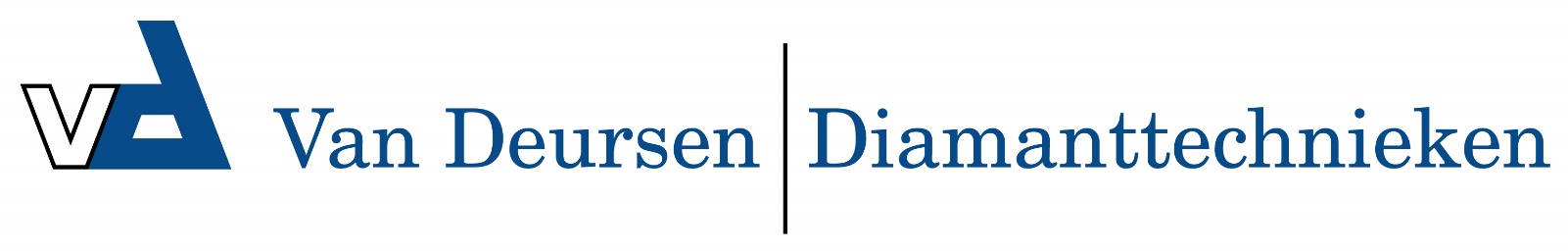 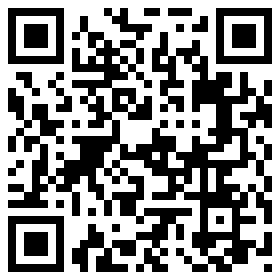 XT8 EXACT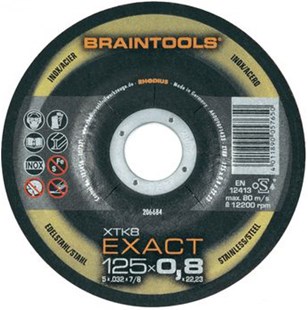 
Kenmerk van de XT8 EXACT is de zeer rustige loop die zorgt voor perfecte hanteerbaarheid. Door de buitengewoon nauwkeurige, zuivere en vrijwel braamloze snede is er zo goed als geen nabewerking meer nodig. Zelfs extreem harde materialen zoals veerstaal, roestvrij stalen plaatmateriaal etc., kunnen met de slechts 0,8 mm dunne schijf probleemloos worden doorgeslepen. De schijf is aanzienlijk harder en sterker dan conventionele doorslijpschijven en daardoor is, mede door de smalle snede, bijna geen druk nodig. Dit zorgt voor een merkbaar comfortabeler werken. Voor gebruik op de haakse slijper.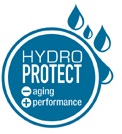 Kenmerken XT 8Geringe vonkenregen Nauwkeurige snede Minimale braamvorming Zeer hoge doorslijpsnelheid Goede standtijd Zeer koele snede Hoge dwarsstabiliteit Geringe geurontwikkeling Geschikt voor Roest- en zuurbestendig staalPlaatmateriaal met hoge trekvastheid Gelakte plaat Hooggelegeerde staalsoorten Staal met hoge trekvastheid Platen met kunststofcoatingXT8 EXACT  A60U9BF1433 XT8 EXACT  A60U9BF1433 XT8 EXACT  A60U9BF1433 30 x 0,8 x 6,005020705640 x 0,8 x 6,005020705850 x 0,8 x 6,005020706065 x 0,8 x 6,0050207067XTK8 EXACT  A60U9BF1433 XTK8 EXACT  A60U9BF1433 XTK8 EXACT  A60U9BF1433 115 x 0,8 x 22,2350206683 125 x 0,8 x 22,2350206684